Publicado en Pamplona 31001 el 14/08/2017 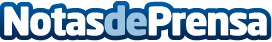 Parafarmacia para regalar lleva el concepto de la farmacia de confianza a InternetParafarmacia para regalar es un proyecto de parafarmacia online que quiere llevar a internet el concepto de la farmacia de confianza, en la que, además de todo tipo de productos de parafarmacia y medicamentos, se puede encontrar consejo profesional y mucha cercaníaDatos de contacto:Ricardo Barquíncomunikaze.com652778185Nota de prensa publicada en: https://www.notasdeprensa.es/parafarmacia-para-regalar-lleva-el-concepto-de Categorias: Sociedad E-Commerce http://www.notasdeprensa.es